АДМИНИСТРАЦИЯ СЕЛЬСКОГО ПОСЕЛЕНИЯТИХВИНСКИЙ СЕЛЬСОВЕТДОБРИНСКОГО МУНИЦИПАЛЬНОГО РАЙОНАЛИПЕЦКОЙ ОБЛАСТИП О С Т А Н О В Л Е Н И Е18.11.2022г				                                                                                №81	             д.Большая ПлавицаО признании утратившим силу некоторых постановлений администрации сельского поселения Тихвинский сельсовет Добринского муниципального района       В связи с  приведением  в  соответствие  с  действующим  законодательством  нормативных  правовых  актов, руководствуясь Федеральным  законом 131-ФЗ  от 6 октября 2003 года «Об общих принципах местного самоуправления в Российской Федерации», Уставом сельского поселения Тихвинский сельсовет администрация сельского поселения Тихвинский сельсовет        ПОСТАНОВЛЯЕТ:	1. Признать утратившими силу следующие постановления  администрации сельского поселения Тихвинский сельсовет:- от 07.12.2021 №72 «Об утверждении перечня муниципальных программадминистрации сельского поселения Тихвинский сельсовет Добринского муниципального района»- от 17.10.2022 №71 «О внесении изменений в  перечень муниципальных программ сельского поселения Тихвинский сельсовет Добринского муниципального района»-  от 25.03.2019 №20 «Об утверждении Административного регламента предоставления муниципальной услуги "Присвоение, изменение и аннулирование адресов объектам адресации на территории сельского поселения Тихвинский сельсовет Добринского муниципального района Липецкой области»;- от 16.09.2022 №61 «О внесении изменений в Административный регламент предоставления муниципальной услуги "Присвоение, изменение и аннулирование адресов объектам адресации на территории сельского поселения Тихвинский сельсовет Добринского муниципального района Липецкой области", утвержденный постановлением администрации сельского поселения Тихвинский сельсовет от 25.03.2019 № 20».          2. Настоящее постановление вступает в силу со дня его официального обнародования.          3. Контроль за исполнением настоящего постановления оставляю за собой.Глава  администрациисельского поселенияТихвинский сельсовет                                                         А.Г.Кондратов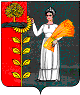 